enterprise-grade IT, technology andinfrastructure servicesgigabit internet connectivity and infrastructureThe delivery and performance of services are backed by a highly resilient, geographically redundant, fully-secured, and always-on enterprise-grade private cloud network, owned and operated by essensys.[YOUR COMPANY] is connected to the essensysCloud via diverse, high-speed, point-to-point fiber connections with built-in automatic failover, so your business is always on.Your services are immediately available and instantly scalable withthe click of a button via essensys Connect IT management platform.on-demand marketplace of products & services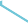 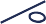 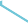 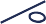 networkManaged LAN & WLANAutomatic Failover & ResilienceDedicated & Shared BandwidthPublic IP AddressingHigh Speed LAN Data Portswi-fiEnterprise-Grade SecurityUsername-Based Wi-FiMulti-Site & Secure RoamingWi-Fi MAC For Devices LikeApple TV & PrintersvoiceVoice & Unified CommunicationsPSTN Line for Peripheral DevicesCall RecordingAuto-AttendantSoftphone Web & Mobile App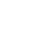 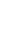 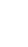 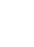 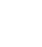 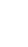 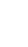 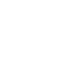 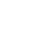 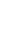 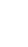 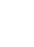 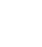 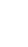 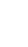 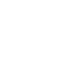 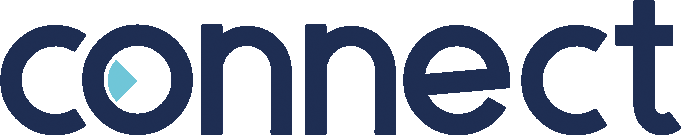 Your IT, technology and infrastructure services are delivered by Connect, web and mobile-based application for instant provisioning, management and monitoring of your services in line with your business requirements.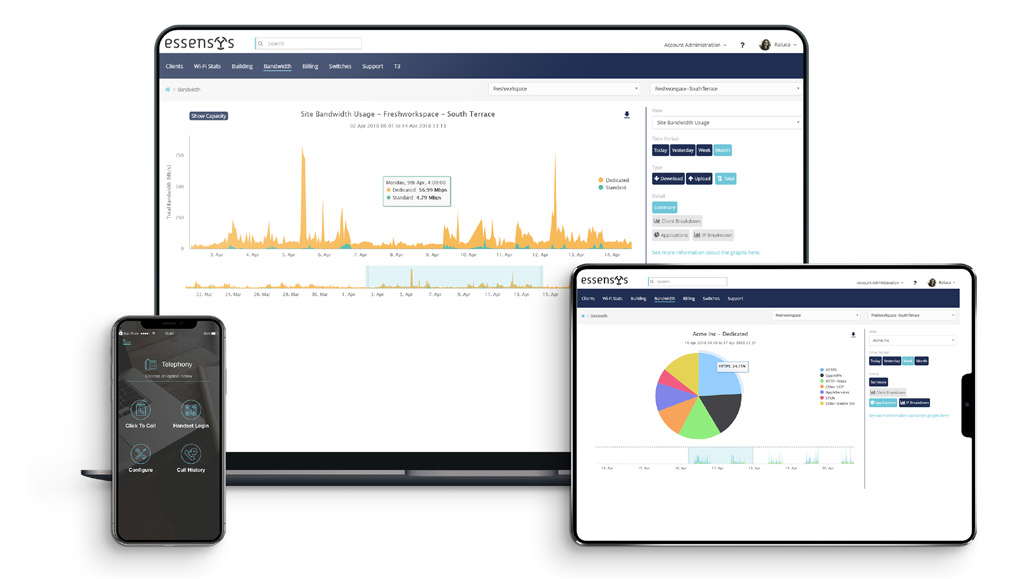 With Connect, [YOUR COMPANY]’s customers get real-time visibility and control over bandwidth consumption, Wi-Fi, voice configuration, and access to a marketplace of both essensys and third-party products and services.